Литературе так же нужны талантливые читатели, как и талантливые писатели. Именно на них, на этих талантливых, чутких, обладающих творческим воображением читателей, и рассчитывает автор, когда напрягает все свои душевные силы в поисках верного образа, верного поворота действия, верного слова.С. Я. Маршак. О талантливом читателеКак читать по одной книге каждую неделю?Ставьте правильные цели. Об этом говорилось уже тысячу раз, но от этого зависит успех всего дела. Цели должны быть значимыми для вас, конкретными, измеримыми, реалистичными. И не забудьте о приятном вознаграждении за их достижение.Выбор книг. Каждую субботу вечером выбирайте книгу, которую будете читать следующую неделю. Выбирайте книги на основе рекомендаций друзей, преподавателей или просто в соответствии со своими личными интересами. Разделение на небольшие шаги. Задание прочитать толстую книгу за одну неделю может выглядеть несколько пугающим, делите количество страниц на шесть дней (один день – отдых для мозгов). Таким образом, даже 300–страничная книга подразумевает чтение всего по 50 страниц в день, что звучит не так страшно и трудно.Специальное время. Главное препятствие для всех подобных начинаний — постоянная нехватка времени. Поэтому выделите специальное время в своем распорядке, которое будет предназначено специально для чтения. Гибкость графика. Не каждая книга, которую можно прочитать, содержит в себе 300 страниц. Есть и значительно более толстые книги, одолеть которые за неделю просто невозможно. В таком случае компенсируйте отставание одной или несколькими более тонкими изданиями, оставаясь таким образом в русле графика без ущерба для восприятия прочитанного.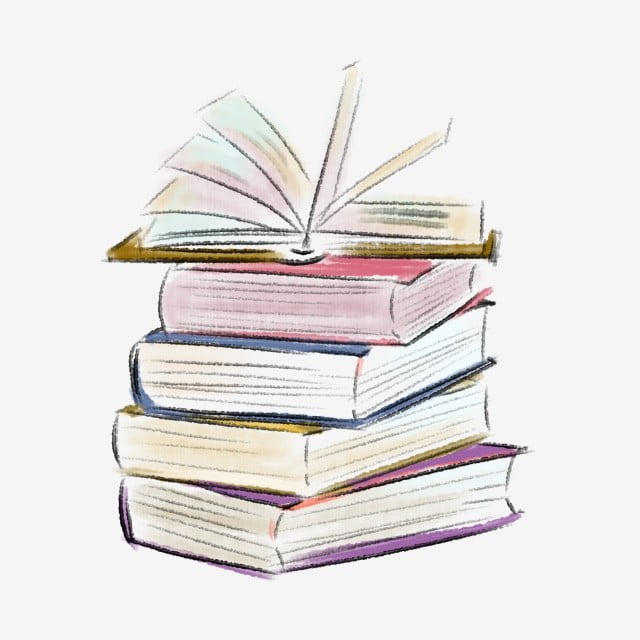 Читайте в любой свободный момент.  Будьте готовы прочитать пару страниц в любую минуту.Читайте то, что вам интересно. Если вы занимаетесь любимым делом и узнаете новую информацию на интересующую вас тему, то процесс чтения проходит легко и незаметно. В этом заключается главный секрет.          Как рассказать о книгеОтзыв – это передача мыслей и чувств, вызванных прочитанным произведением. Целью отзыва является рекомендация книги другим читателям. Прочитав отзыв, ваши друзья–одноклассники должны подумать: "Какая интересная книга, нужно обязательно прочитать ее!" Эти советы бывалых читателей помогут вам написать свой отзыв о прочитанной книге!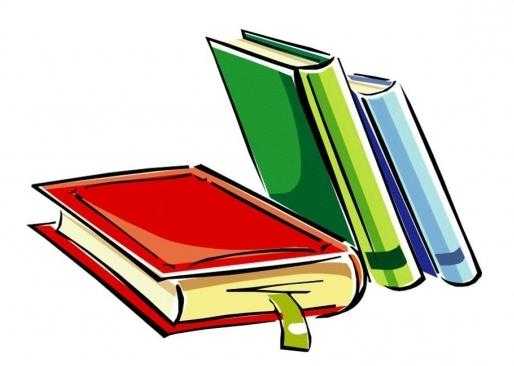 1. Запишите имя автора и название произведения. Далее можно написать в какое время происходили события, описанные в книге, и кто главные герои. 2. В главной части отзыва выразите свое мнение о прочитанном произведении. Можно написать свое отношение к книге, главным героям, описать наиболее понравившиеся места в произведении и объяснить, почему они понравились. 3. Напишите свои пожелания или советы другим ребятам, расскажите, о чем вы размышляли после прочтения книги, чему она вас научила.Вот несколько вопросов, которые могут помочь в работе над отзывом: О чём эта книга?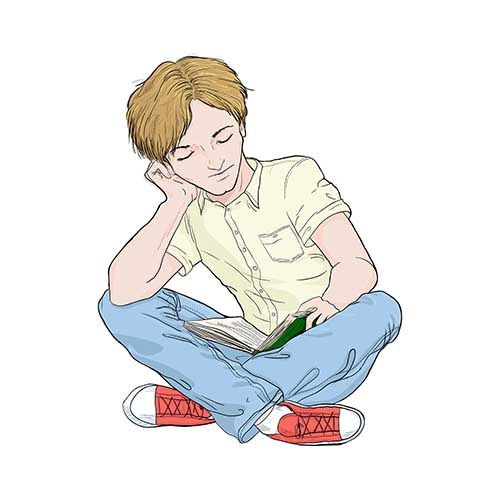 Что ты знаешь об авторе книги? Какова тема и основная мысль произведения?Какие места в книге произвели на тебя наиболее сильное впечатление? Как ты думаешь, почему автор выбрал именно это название для своего произведения? Понравилась ли книга? Чем? Кто из героев особенно понравился? Почему? Как ты охарактеризуешь главных героев? Где и в какое время происходили события, описанные в книге? Упоминается ли в книге о каком–либо важном историческом событии? О чём ты размышлял после прочтения книги?Что тебе запомнилось, что показалось необычным? Чем обогатила тебя книга? Над какими вопросами она заставила задуматься? Чему научила тебя эта книга?Как рассказать о прочитанномСИНКВЕЙН –   короткое литературное произведение из 5 строк, характеризующее предмет (тему).Наглядный пример: синквейн о герое – лисенке Феньке:ФенёкЧуткий, неравнодушныйПознает, спрашивает, удивляетсяЕму интересен мир вокругЧудо–зверёк.Несмотря на труднопроизносимое и загадочное название, технология синквейна очень эффективна и проста в применении.  При этом СИНКВЕЙН  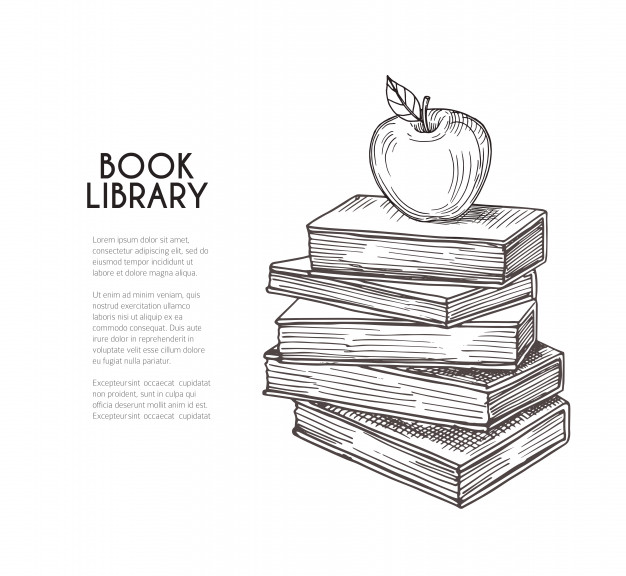 инструмент для синтеза и обобщения сложной информации;средство творческого самовыражения;способ обогащения словарного запаса;подготовка к краткому пересказу;ключик к основной идеи произведения;и просто увлекательное занятие, благодаря которому каждый может почувствовать себя гением–творцом.Синквейн используется:для интерпретации названия произведения,для краткого пересказа,для характеристики персонажа, явления или события.Правила написания СИНКВЕЙНА1 строчка (Кто? Что?) – существительное – одно ключевое слово, определяющее содержание (название произведения, имя героя).2 строчка (Какой? Какая? Какое?) – два прилагательных или причастия, характеризующих первую строчку; 3 строчка (Что делает?) – три глагола, обозначающих действие, относящееся к теме;4 строчка – четыре слова – ключевая фраза, которая показывает отношение автора к теме или её суть; 5 строчка – одно слово (существительное) или словосочетание – ассоциация, синоним, который повторяет суть темы в 1–ой строчке.РАФТ –  интересный и оригинальный способ рассказать (или написать) о прочитанном, который отчасти схож с инсценировкой.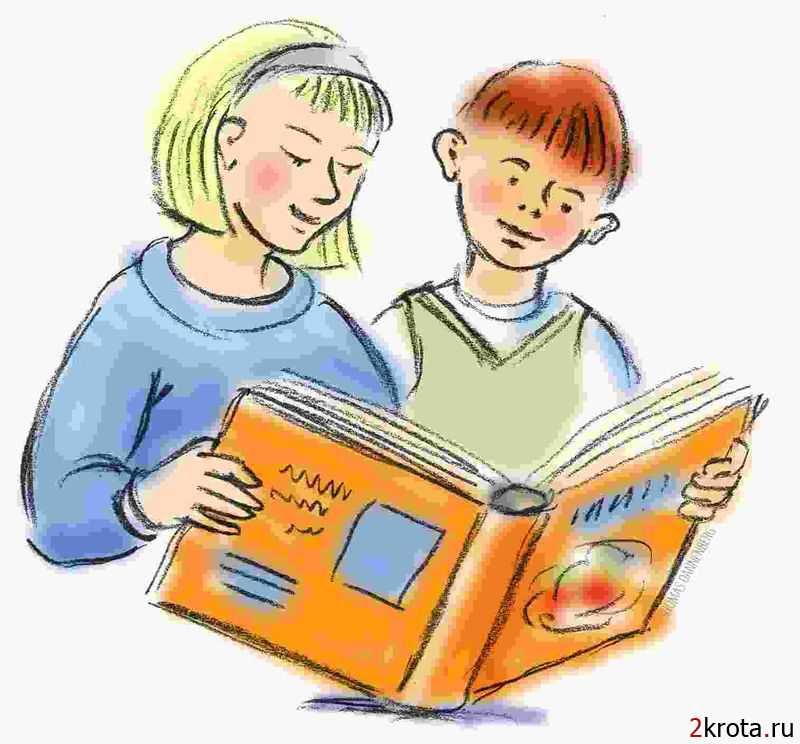 Технология РАФТ определяет 4 параметра рассказа (или отзыва, сочинения):Р – роль. Кто ты? От чьего имени рассказываешь?А – аудитория. Для кого ты рассказываешь?Ф – формат. В какой форме ты рассказываешь? (рассказ, сказка, эссе, анекдот, басня, диалог...)Т – тема. О чем ты пишешь? Какова идея твоего рассказа?Проще говоря, технология РАФТ одновременно позволяет поиграть в игру «Расскажи прочитанную историю от лица какого–то героя» (не забывай при этом, что каждый из них будет рассказывать по–своему) и углубиться в литературоведческую специфику, уточняя особенности литературных жанров и пробуя свои силы в них.ИСКУССТВО ХОРОШИХ ВОПРОСОВ – овладеть им не так просто, как кажется на первый взгляд.   К любому художественному тексту можно придумать множество вопросов... А можно найти один, ключевой вопрос, вокруг которого, как по спирали, будет раскручиваться всё произведение. Он потянет за собой цепь ясных, убедительных ходов. И покажет — как на ладони — суть всего произведения.У хороших вопросов много общего с символическим образом: они неисчерпаемы, в них скрывается бесчисленное множество ответов, оттенков поворотов мысли. На них нельзя ответить однозначно «да» или «нет».Конечно, нет одного варианта вопроса на все произведения. Вот несколько универсальных примеров:Почему произошла описанная ситуация?Почему каждый из героев ведет себя так, а не иначе?Что хотел сказать нам автор этим произведением?Как ты относишься к происходящему (описываемому) в книге?Такие вопросы помогают налаживать диалог между произведением и читателями. Они заставляют думать. Они провоцируют споры, рождают читательское вдохновение, задевают за живое. Право на собственное читательское мнение – это важно. Каждая книга имеет тысячи интерпретаций благодаря читателям. Ведь все мы разные, а потому по–разному относимся к прочитанному, испытываем разные эмоции во время чтения, делаем разные выводы. Это надо понимать и принимать.